Расположение строящегося Храмаи схема проезда к нему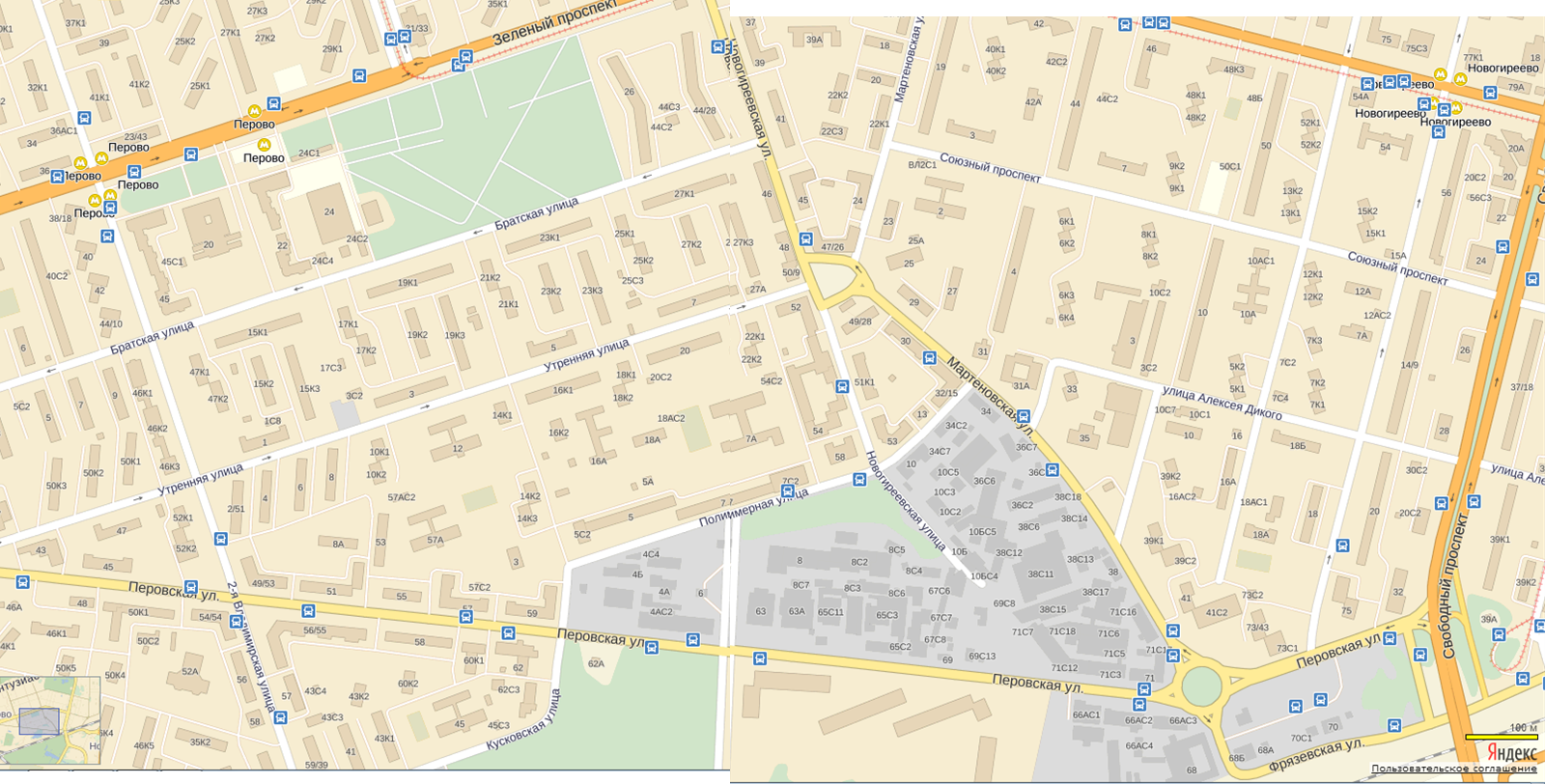 от м. Новогиреево: 36 ав.- до останвки «ул.Новотетёрки»,  617 ав. – до остановки «2-я Владимирская»;от м. Перово: 620 ав., - до осановки «ул.Новотетёрки»,  617 ав. – до остановки «2-я Владимирская»;а также:  53 тб.,  787 ав., 7 ав. до остановки «ул.Новотетёрки»